SCHEDA DI ISCRIZIONEFilosofia per l’umanità | Philosophy for Humans, P4HLa carta di Nizza fra diritti umani e cittadinanza1° concorso nazionale - anno scolastico 2018/2019Da inviare a segreteria-crif@filosofare.org compilata in ogni sua parte, entro il 31 dicembre 2018DOCENTE/I DI RIFERIMENTO[INSERIRE TANTE GRIGLIE QUANTI SONO I DOCENTI DI RIFERIMENTO]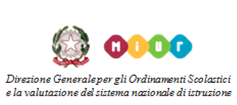 SCUOLA INFANZIA □     SCUOLA PRIMARIA □      SECONDARIA I GRADO □BIENNIO SECONDARIA II GRADO □      TRIENNIO SECONDARIA II GRADO □DENOMINAZIONE SCUOLA / ISTITUTOCOMUNEPROVINCIAISTITUZIONECAPSCOLASTICAVIAE-MAILTELEFONO NOMECOGNOMEDISCIPLINA / AMBITOE-MAILTELEFONOCELLULARE